賃貸物件（居住用）貸アパート貸アパート貸アパート貸アパート貸アパート貸アパート貸アパート貸アパート貸アパート貸アパート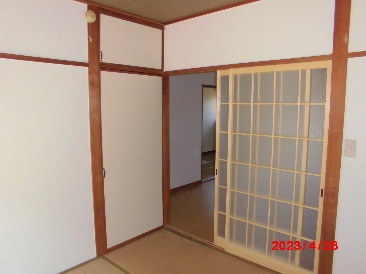 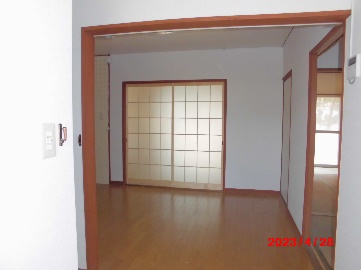 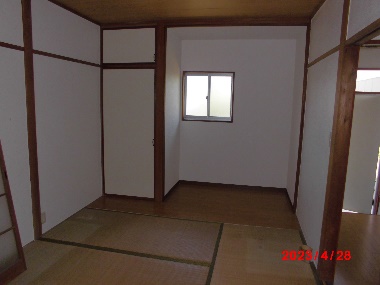 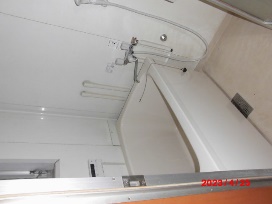 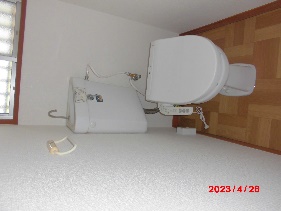 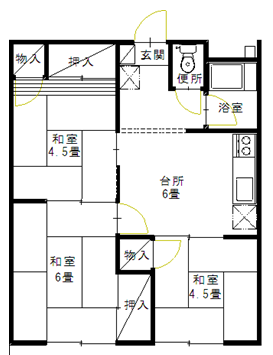 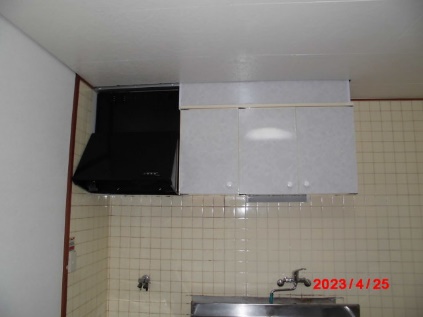 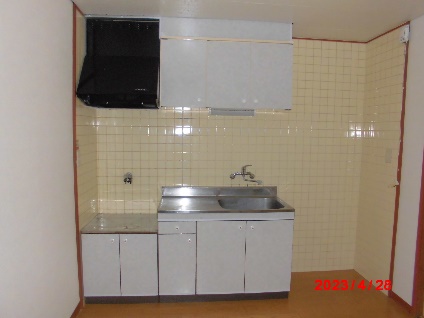 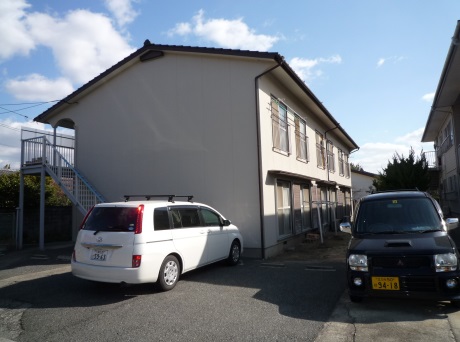 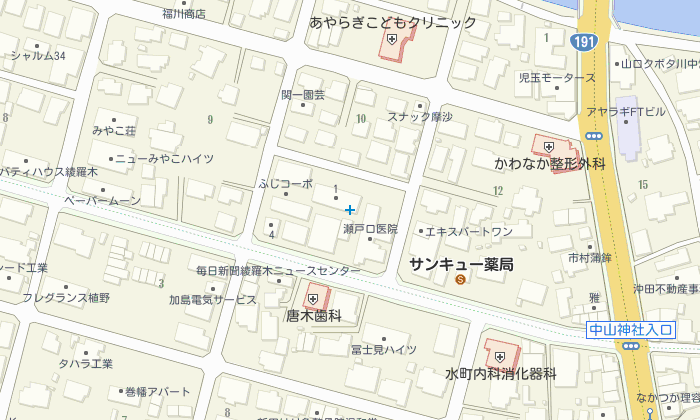 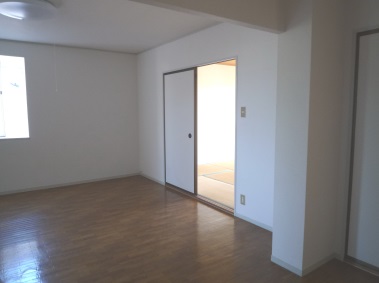 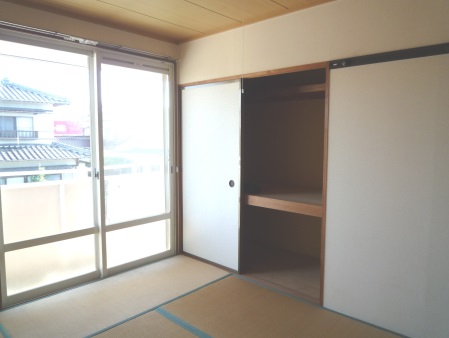 物件種目物件種目中古みやこ荘　１０２号みやこ荘　１０２号みやこ荘　１０２号みやこ荘　１０２号みやこ荘　１０２号みやこ荘　１０２号間取間取３ＤＫ３ＤＫ３ＤＫ３ＤＫ３ＤＫ３ＤＫ３ＤＫ間取間取和４.５×２・和６・DK６和４.５×２・和６・DK６和４.５×２・和６・DK６和４.５×２・和６・DK６和４.５×２・和６・DK６和４.５×２・和６・DK６和４.５×２・和６・DK６条件条件賃料賃料４５，０００円４５，０００円４５，０００円４５，０００円４５，０００円条件条件礼金礼金０ヶ月０ヶ月敷金敷金１ヶ月条件条件共益費共益費込円込円駐車料駐車料１台込所在地所在地下関市綾羅木本町５丁目９－２２下関市綾羅木本町５丁目９－２２下関市綾羅木本町５丁目９－２２下関市綾羅木本町５丁目９－２２下関市綾羅木本町５丁目９－２２下関市綾羅木本町５丁目９－２２下関市綾羅木本町５丁目９－２２交通交通JR山陰本線　綾羅木駅徒歩１０分JR山陰本線　綾羅木駅徒歩１０分JR山陰本線　綾羅木駅徒歩１０分JR山陰本線　綾羅木駅徒歩１０分JR山陰本線　綾羅木駅徒歩１０分JR山陰本線　綾羅木駅徒歩１０分JR山陰本線　綾羅木駅徒歩１０分構造構造木造木造木造２階建　２階部分　角部屋２階建　２階部分　角部屋２階建　２階部分　角部屋２階建　２階部分　角部屋面積面積４９．２７㎡４９．２７㎡４９．２７㎡築年築年昭和５８年　　月昭和５８年　　月現況現況空室空室空室引渡引渡応相談応相談設備設備給湯２ケ所（台所、風呂）、風呂追炊き機能付全室照明器具付上下水道、都市ガス、下駄箱給湯２ケ所（台所、風呂）、風呂追炊き機能付全室照明器具付上下水道、都市ガス、下駄箱給湯２ケ所（台所、風呂）、風呂追炊き機能付全室照明器具付上下水道、都市ガス、下駄箱給湯２ケ所（台所、風呂）、風呂追炊き機能付全室照明器具付上下水道、都市ガス、下駄箱給湯２ケ所（台所、風呂）、風呂追炊き機能付全室照明器具付上下水道、都市ガス、下駄箱給湯２ケ所（台所、風呂）、風呂追炊き機能付全室照明器具付上下水道、都市ガス、下駄箱給湯２ケ所（台所、風呂）、風呂追炊き機能付全室照明器具付上下水道、都市ガス、下駄箱備考備考火災保険料（２年間）必須１８，０００円～連帯保証人様２名（印鑑証明書）鍵交換費用任意１１，０００円駐車場2台目不可独居老人様可校区：川中西小・垢田中火災保険料（２年間）必須１８，０００円～連帯保証人様２名（印鑑証明書）鍵交換費用任意１１，０００円駐車場2台目不可独居老人様可校区：川中西小・垢田中火災保険料（２年間）必須１８，０００円～連帯保証人様２名（印鑑証明書）鍵交換費用任意１１，０００円駐車場2台目不可独居老人様可校区：川中西小・垢田中火災保険料（２年間）必須１８，０００円～連帯保証人様２名（印鑑証明書）鍵交換費用任意１１，０００円駐車場2台目不可独居老人様可校区：川中西小・垢田中火災保険料（２年間）必須１８，０００円～連帯保証人様２名（印鑑証明書）鍵交換費用任意１１，０００円駐車場2台目不可独居老人様可校区：川中西小・垢田中火災保険料（２年間）必須１８，０００円～連帯保証人様２名（印鑑証明書）鍵交換費用任意１１，０００円駐車場2台目不可独居老人様可校区：川中西小・垢田中火災保険料（２年間）必須１８，０００円～連帯保証人様２名（印鑑証明書）鍵交換費用任意１１，０００円駐車場2台目不可独居老人様可校区：川中西小・垢田中宅建免許番号／山口県知事（４）第３２０３号宅建免許番号／山口県知事（４）第３２０３号宅建免許番号／山口県知事（４）第３２０３号下関市伊倉東町４番２０号下関市伊倉東町４番２０号下関市伊倉東町４番２０号下関市伊倉東町４番２０号下関市伊倉東町４番２０号下関市伊倉東町４番２０号下関市伊倉東町４番２０号下関市伊倉東町４番２０号(有)フォーユーエステイト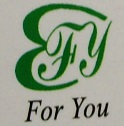 (有)フォーユーエステイト(有)フォーユーエステイトTEL　（０８３）２９２－０８３７FAX　（０８３）２９２－０８３８TEL　（０８３）２９２－０８３７FAX　（０８３）２９２－０８３８TEL　（０８３）２９２－０８３７FAX　（０８３）２９２－０８３８TEL　（０８３）２９２－０８３７FAX　（０８３）２９２－０８３８TEL　（０８３）２９２－０８３７FAX　（０８３）２９２－０８３８TEL　（０８３）２９２－０８３７FAX　（０８３）２９２－０８３８TEL　（０８３）２９２－０８３７FAX　（０８３）２９２－０８３８TEL　（０８３）２９２－０８３７FAX　（０８３）２９２－０８３８(有)フォーユーエステイト(有)フォーユーエステイト(有)フォーユーエステイトE-mail　　foryou-estate@jcom.home.ne.jpE-mail　　foryou-estate@jcom.home.ne.jpE-mail　　foryou-estate@jcom.home.ne.jpE-mail　　foryou-estate@jcom.home.ne.jpE-mail　　foryou-estate@jcom.home.ne.jpE-mail　　foryou-estate@jcom.home.ne.jpE-mail　　foryou-estate@jcom.home.ne.jpE-mail　　foryou-estate@jcom.home.ne.jp(有)フォーユーエステイト(有)フォーユーエステイト(有)フォーユーエステイトURL    http:// foryou-estate.com/URL    http:// foryou-estate.com/URL    http:// foryou-estate.com/URL    http:// foryou-estate.com/URL    http:// foryou-estate.com/URL    http:// foryou-estate.com/URL    http:// foryou-estate.com/URL    http:// foryou-estate.com/